Фрунзенский район (ул. П.Глебки, 114)  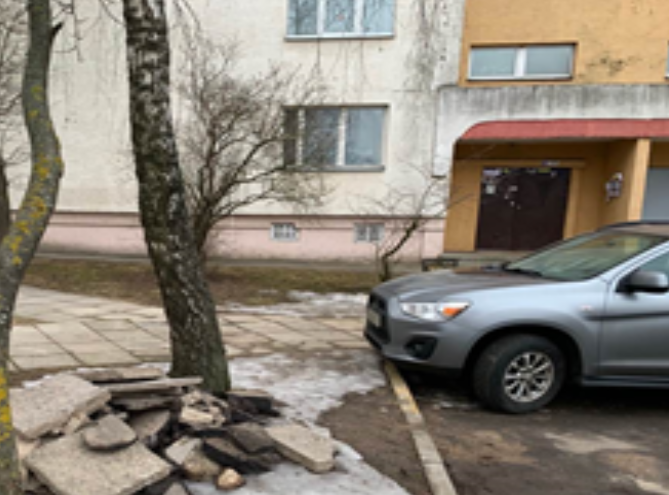 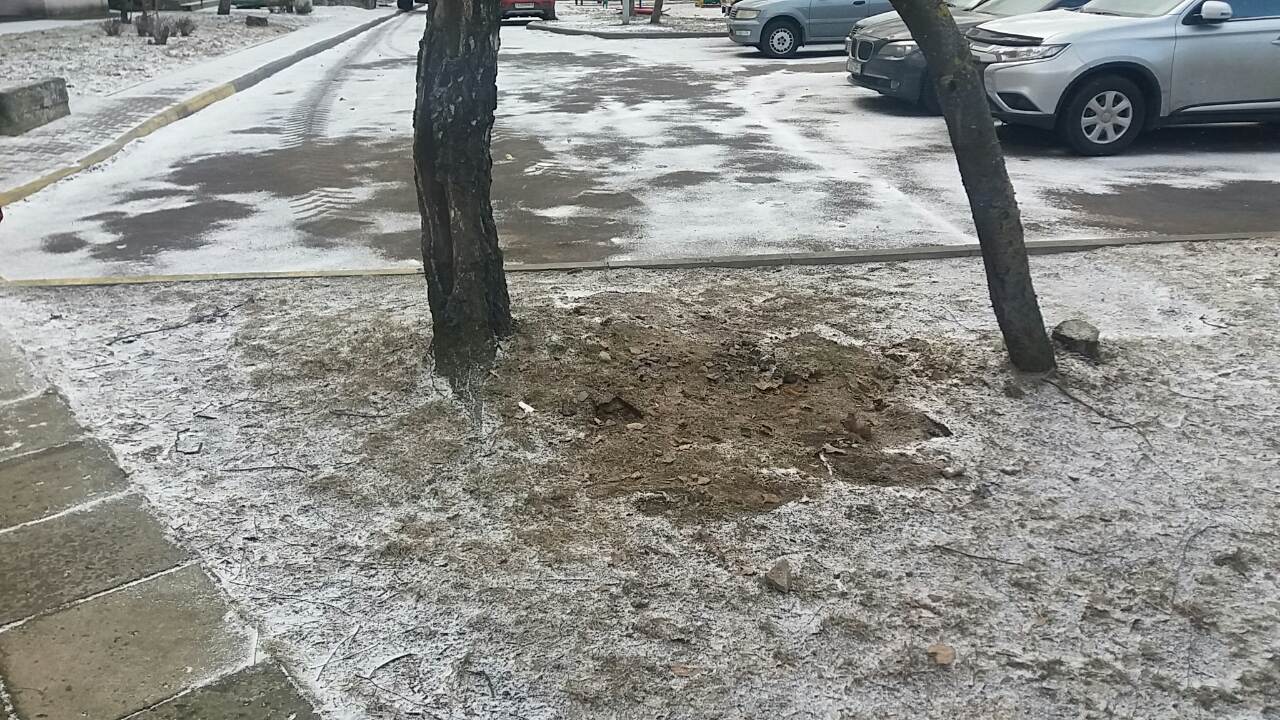 ДО                                                                             ПОСЛЕПартизанский район (проезд Дачный)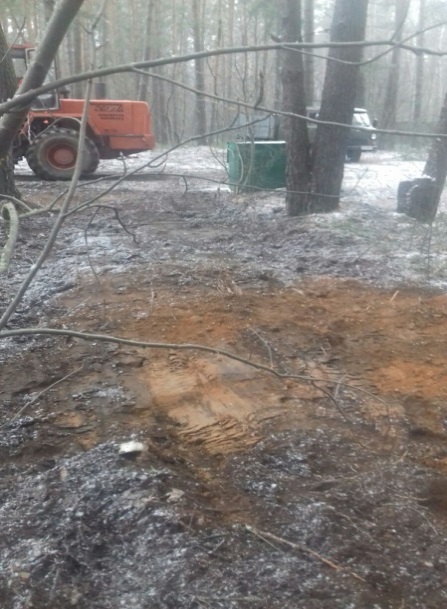 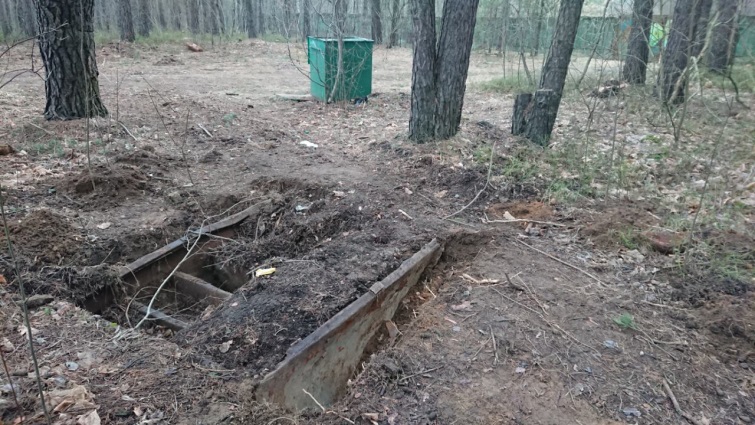 до                                                                        		ПОСЛЕФрунзенский район (Водоем по ул.Вязынской) 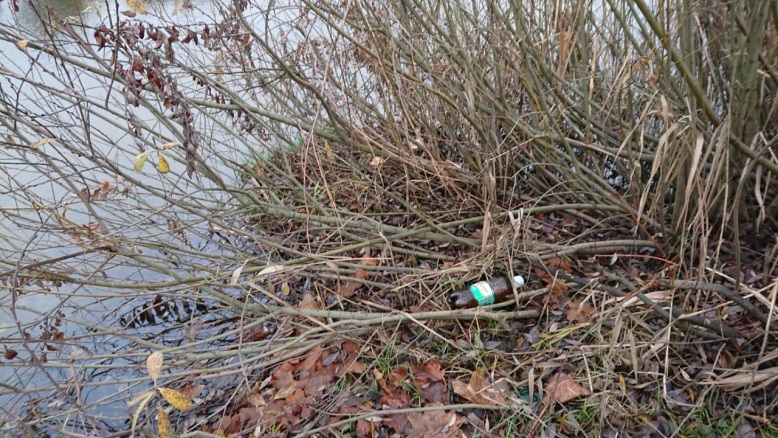 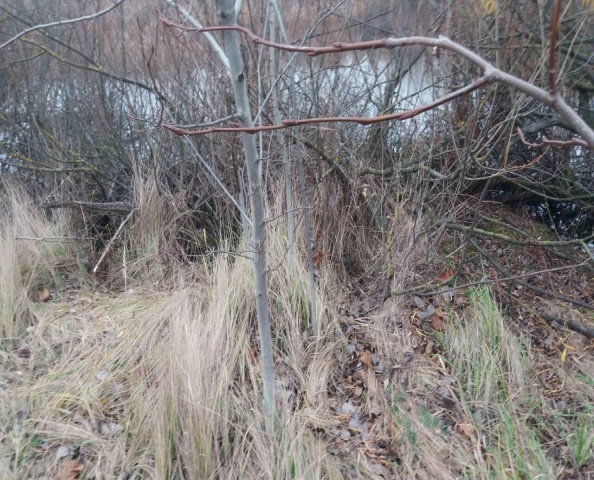 ДО                                                                             ПОСЛЕСоветский район (ул. Некрасова, № 27)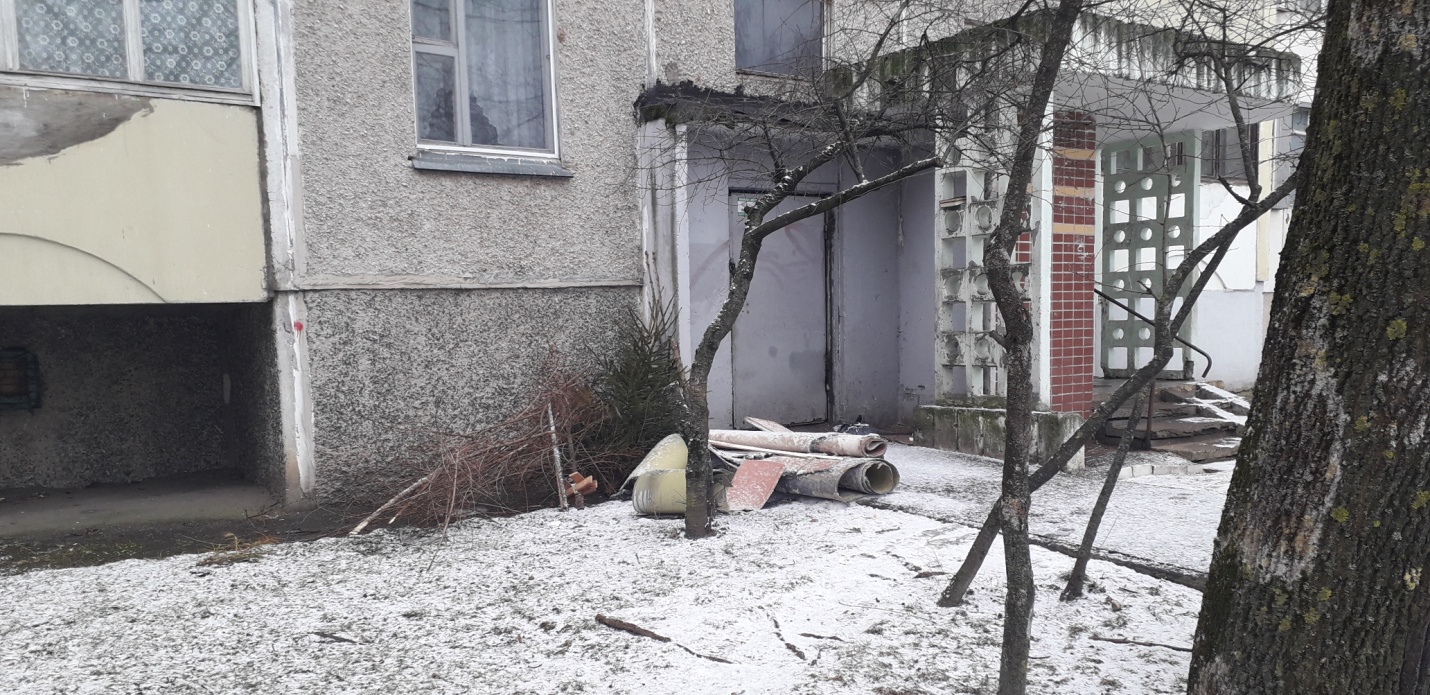 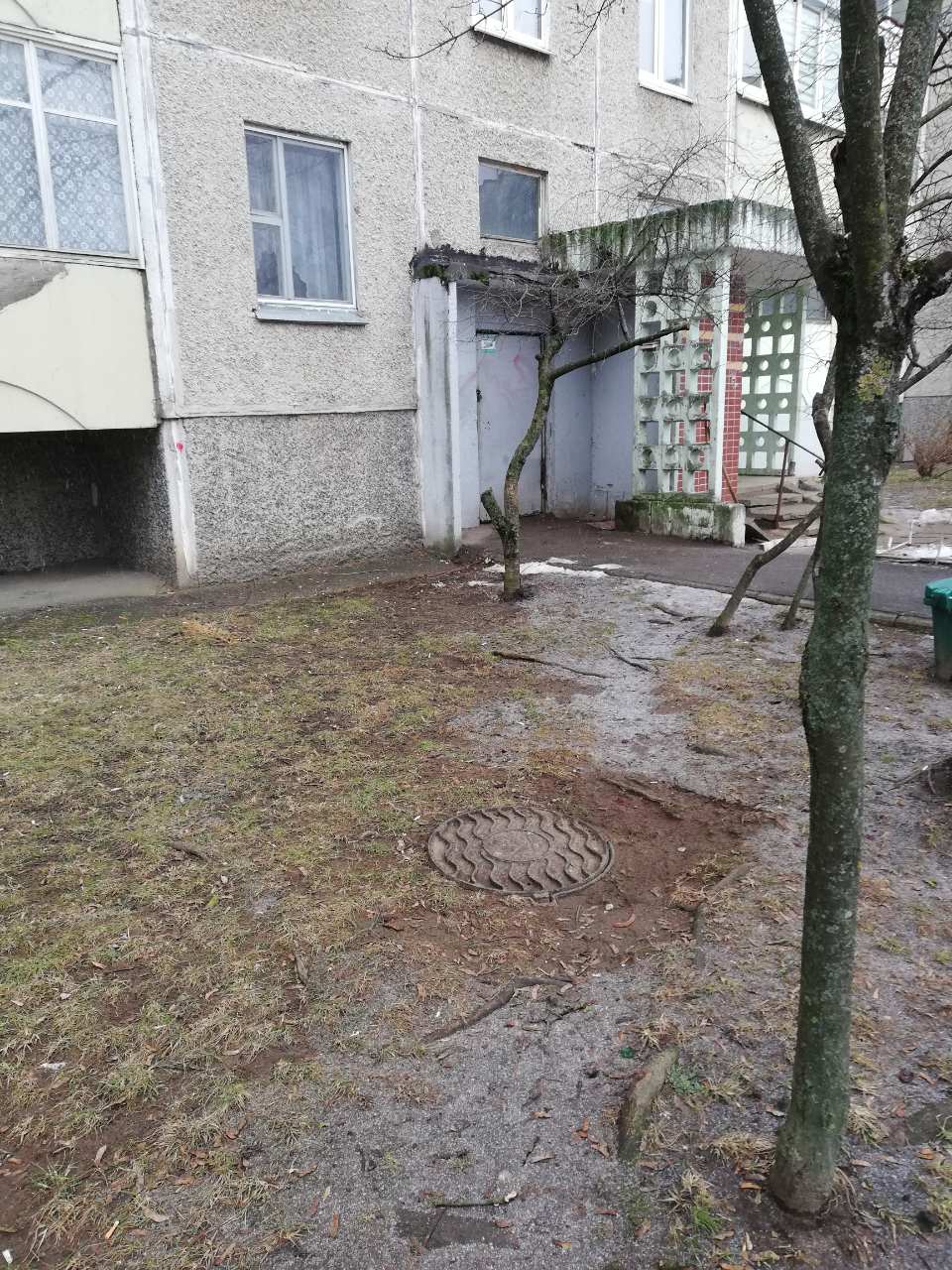 ДО                                                        ПОСЛЕСоветский район (ул. Я.Коласа № 47/1) 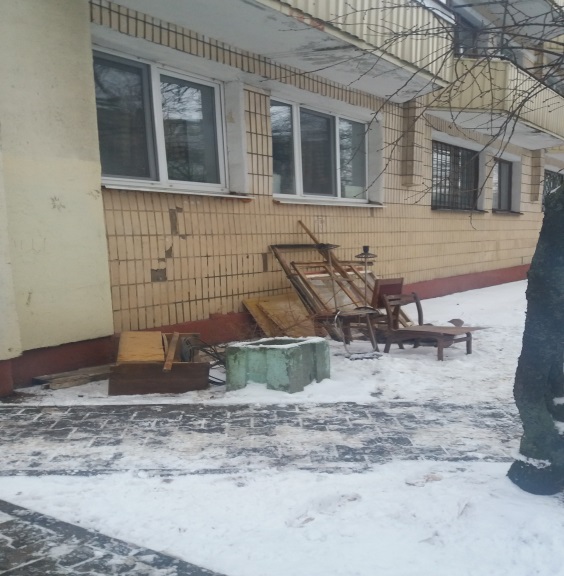 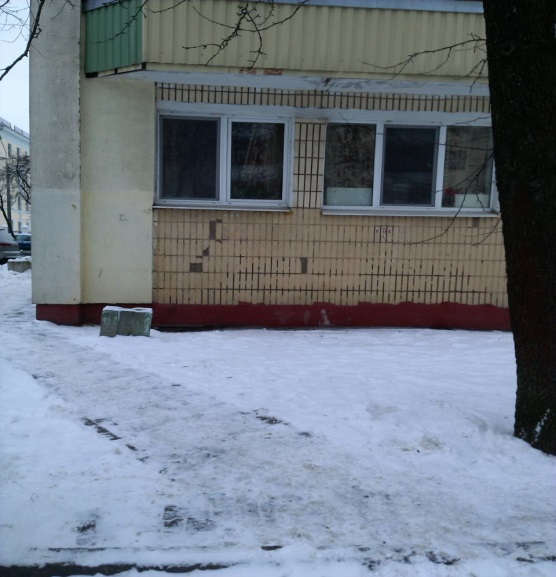              ДО                                                                      ПОСЛЕ
Центральный район (ул. М.Богдановича, 16)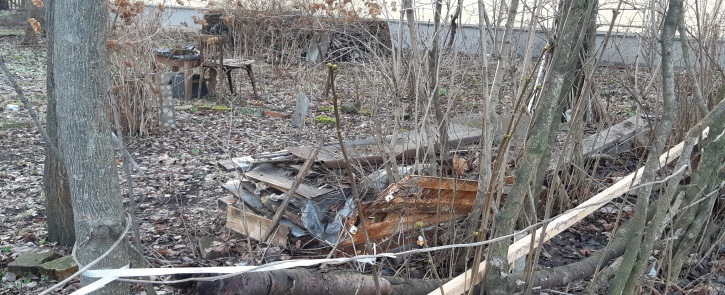 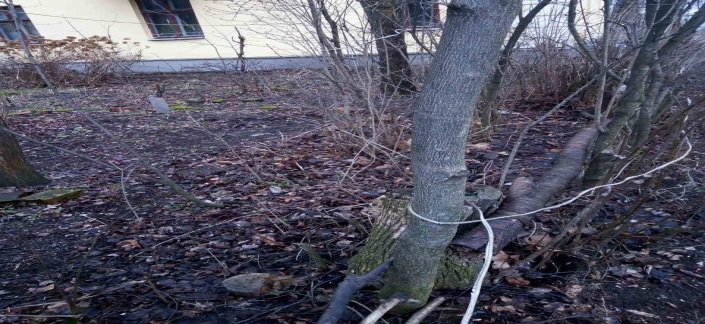 ДО                                                                      ПОСЛЕМосковский  район (Внутридомовая территория в районе дома № 23  по проспекту Газеты Звязда)    
ДО                                                                      ПОСЛЕ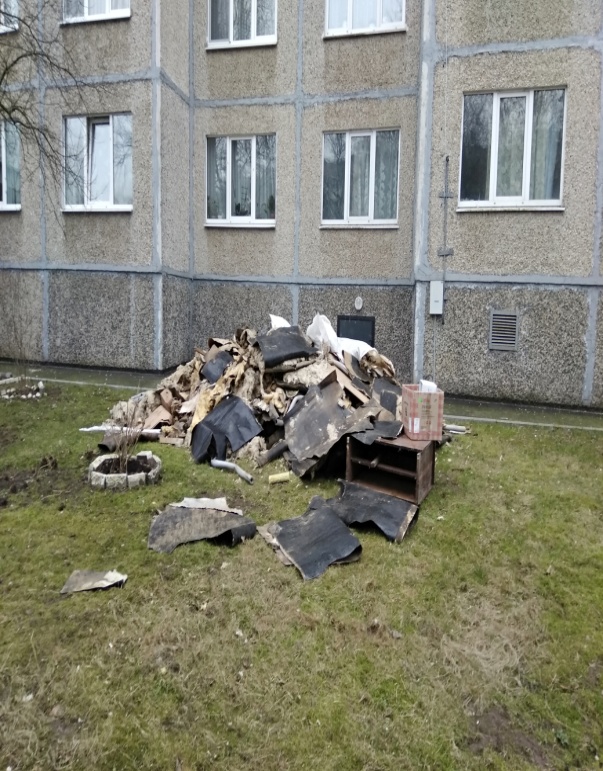 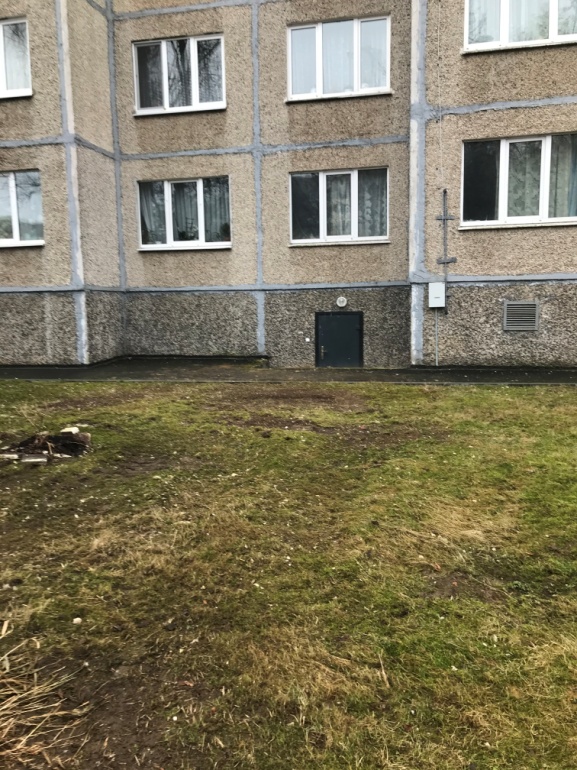 